INFRARED INTERPRETER’S DAILY LOGIncident Name:TappanID-SCF-017169IR Interpreter(s):Tammy Hocutthocut@fs.fed.us Local Dispatch Phone: Central Idaho 208.756.5157Interpreted Size:1350 acresGrowth last period:  0 acresFlight Time:2338 MDTFlight Date:08/11/2017Interpreter(s) location: Jasper, ARInterpreter(s) Phone: 870.446.5878GACC IR Liaison: Nate Yorgason GACC IR Liaison Phone: 435.590.1107National Coordinator: James Grace National Coord. Phone: 208.870.5066Ordered By:Jessica MartinA Number:7Aircraft/Scanner System: N144Z/PhoenixPilots/Techs:Pilot: Johnson   Pilot: Boyce Tech: MannIRIN Comments on imagery:Good imagery – one run.IRIN Comments on imagery:Good imagery – one run.Weather at time of flight:clearFlight Objective:Identify and map Heat perimeter, Scattered Heat and Isolated Heat SourcesDate and Time Imagery Received by Interpreter:08/12/2017 @ 0001 MDTDate and Time Imagery Received by Interpreter:08/12/2017 @ 0001 MDTType of media for final product:Shape files, KMZ, PDF, and IRIN LogDigital files sent to: http://ftp.nifc.gov/incident_specific_data/great_basin/2017_Incidents/Tappan/IR/idcic@fs.fed.usType of media for final product:Shape files, KMZ, PDF, and IRIN LogDigital files sent to: http://ftp.nifc.gov/incident_specific_data/great_basin/2017_Incidents/Tappan/IR/idcic@fs.fed.usDate and Time Products Delivered to Incident:08/12/2017 @ 0150 MDTDate and Time Products Delivered to Incident:08/12/2017 @ 0150 MDTType of media for final product:Shape files, KMZ, PDF, and IRIN LogDigital files sent to: http://ftp.nifc.gov/incident_specific_data/great_basin/2017_Incidents/Tappan/IR/idcic@fs.fed.usType of media for final product:Shape files, KMZ, PDF, and IRIN LogDigital files sent to: http://ftp.nifc.gov/incident_specific_data/great_basin/2017_Incidents/Tappan/IR/idcic@fs.fed.usComments /notes on tonight’s mission and this interpretation:Started interpretation with 08/10/2017 IR heat perimeter – No change in acres.Just a few isolated heat sources in the north – northwest part of the fire.An isolated heat source outside the main fire perimeter at 114°43'14.312"W  44°53'52.603"N and at 114°43'14.312"W  44°53'52.603"N.  Both are on the northwest side of the fire   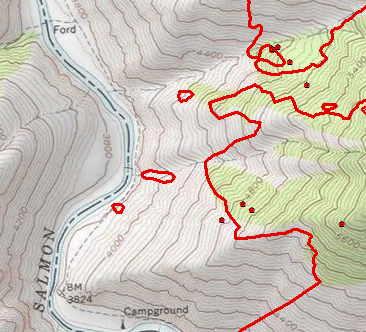 There is also an isolated heat source on the northeast side of the fire that is outside the main fire perimeter at 114°41'57.633"W  44°54'26.986"N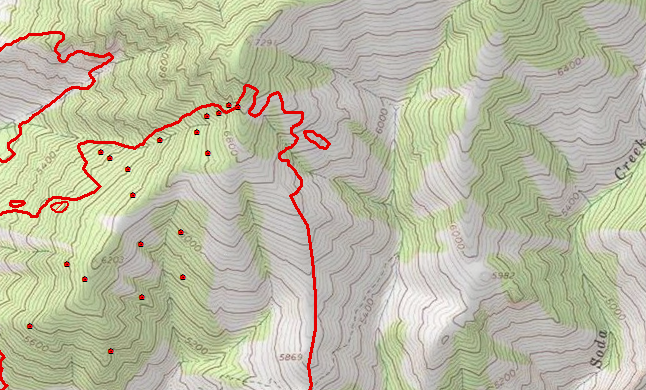 